MATERIAL WORLD – MATTERElectronic Science LabBookDesigned by HMG and FHRWhen you are required to put an answer in this booklet, the point at which you start typing is marked with a red X. Your typed answer should also appear in red. Delete the X leaving just your answer.If you are required to paste or draw something, this is stated in BLUE. You can then photograph your work and paste it into this LabBook. In many experiments and investigations, you will be asked to photograph or video the experiment. You should insert these in the appropriate place in this LabBook.When you are asked to look at a website for information to write an answer don’t just cut and paste the information in. Read the information and write an answer in YOUR OWN WORDS. You may wish to discuss your answer with your classmates and teacher first to make sure you understand it correctly.For additional work (e.g. homework, revision) you will use the following books. You will be told which pages to use.SciPad – pages 48-67Science World 9 textbook (written as SW9) – chapter 3, pages 36 – 58.Learning outcomes for this topicThe three states of matterDescribe the three states of matterTask 1Task 2Task 3Task 4Describe and explain changes in state, linking to heating and coolingTask 5Task 6Task 7The particle theory of matterDescribe the kinetic theory of matterTask 8Task 9Link the kinetic theory of matter to the three states of matterTask 10Task 11Task 12Task 13Explain the properties of matter Describe some physical properties of matterTask 14Task 15Task 16Understand that density is mass per unit volume and use formula density=mass/volumeTask 17Task 18Task 19Link density to floating and sinking.Explain expansion and contraction as a change in density Link expansion and contraction of a substance to heating and cooling, the kinetic theory of matter and the three states of matterExplain some uses and problems associated with expansion and contraction Task 20 Know that different substances expand/contract at different rates Task 21Task 22Link diffusion of a substance to the kinetic theory of matterTask 23Task 24Task 25Task 26Task 27The three states of matter 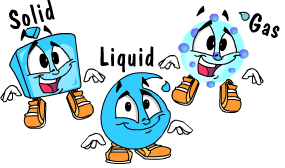 Describe the three states of matter Reference: SW9 Pg 37Task 1Everything around us is made of matter. Take pictures of 3 objects around the school- you have only 5 min. Insert these pictures in the table belowTask 2Measure the mass using the electronic balance and calculate the volume. Fill in the table below  XAll matter has X and occupies XAll matter can be organised into 3 states of matter -  X, X and XTask 3Watch the video  http://www.youtube.com/watch?v=bMbmQzV-Ezs  And go through this websitehttp://www.bbc.co.uk/bitesize/ks3/science/chemical_material_behaviour/particle_model/revision/1/Task 4Experiment on properties of the 3 states of matter, see text book. SW9 Pg38. Perform experimentFill in the table XDescribe and explain changes in state, linking to heating and cooling 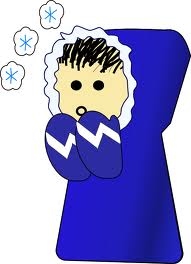 Reference: SW9 Pg 45Task 5Find a diagram showing how we can change between the three states of matter and paste it hereTask 6The table below lists five changes of state. For each change decide whether heating or cooling is needed. Place a tick ( √ )in the correct column and fill in final column. XThe boiling point of water is  X °C, whereas the melting point of water is X °C.What is the physical state of water at these temperatures?45 °C	X125 °C	X-23 °C	X75 °C	XTask 7Here are the melting and boiling points of some elements.  What state are they at 25 °C?The particle theory of matter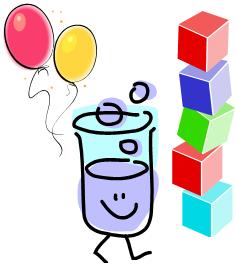 Describe the kinetic theory of matterReference: SW9 Pg 46-49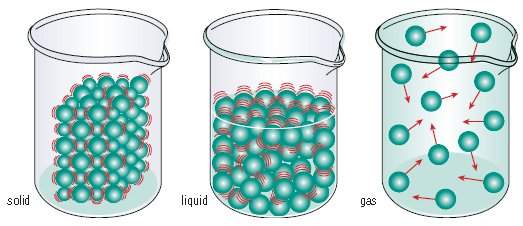 Task 8Go to  http://library.thinkquest.org/C0110228/molecules/kinetic.htm  and http://everythingscience.co.za/grade-10/03-states-of-matter/03-states-of-matter-02.cnxmlplus and summarise the main points about the kinetic theory of matterXGo to http://www.youtube.com/watch?v=Y8j6peP5nNg which is a youtube video (5 mins) to help explain the kinetic theory of matterGo to http://phet.colorado.edu/en/simulation/states-of-matter-basics which is an excellent for simulations (as shown in the youtube video above)Task 9Practice writing long answers: put your ideas together about solid/ liquid/gas in to 3 paragraphs.. The solid part is done for your – you need to write descriptions for the liquid and gas Temperature of the substance is related to the average  X  (two words) of particles.For particles to theoretically stop moving, they have to be cooled to -273.15°C. This temperature is called X  (two words)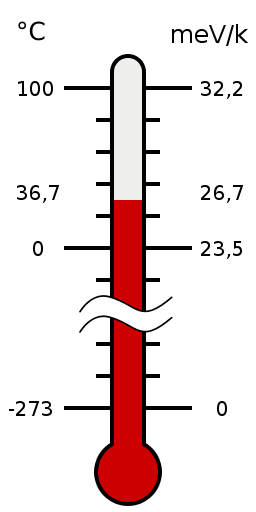 For experts – go to http://www.youtube.com/watch?v=28F_oPDZHSkand http://www.youtube.com/watch?v=TNUDBdv3jWI(this will NOT be tested)Link the kinetic theory of matter to the three states of matter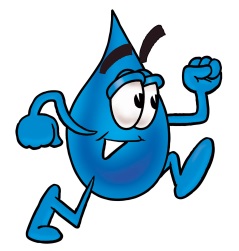 Change of stateWhen substances are heated or cooled, a change of state may occur. This is a physical change as a new substance has not been formed, a physical property of the substance has changed.We can use particle theory to explain changes of state.Task 10Fill in the process names: 					X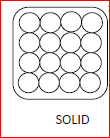 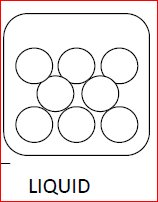 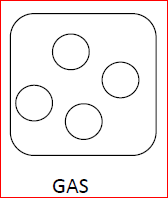 					Xhttp://www.docbrown.info/page03/3_52states/3_52statesQ.htmExplaining melting (solid-liquid) in terms of the kinetic theory of matterWhen a solid is heated the particles gain more kinetic energy and vibrate faster. At the melting point the particles have gained so much energy and vibrate so much that they are moving fast enough to overcome the forces of attraction between the particles and move far enough apart so that they can slide past each other.  When this happens the solid becomes a liquid.Task 11Explain what happens when water boils. (the quality of answer required is modelled above)In your answer include the concepts of moving particles, energy, forces of attraction, distance between particles.XTask 12Experiment on heating ice until it boils,  see textbook SW9 page 49+50Perform the experimentComplete the table:  XGraph your results: XAnswer the ‘Questions and Conclusions’ and the ‘Challenge’ on page 50  XStates of Matter Task: use 3 colours to group statements about the three states of matter.Task 13One statement in each column highlighted in magenta is done for you - there are other characteristics that also belong to the solid state, highlight them in magenta as well. Highlight all the statements about liquids in greenHighlight all the statements about gases in yellow    Solid			        Liquid 		 		GasExplain the properties of matter 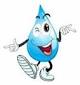 Describe some physical properties of matter Task 14Watch the video /presentation, then complete this tableThis is a song about physical properties:http://www.youtube.com/watch?v=uJOGy0dgmUU&list=PL1B5C9748DDFF1499Task 15Explaining the properties of matter in the three states of matterWhy do solids, liquids and gases have their own distinct properties? Let’s look at them at microscopic level.Homework, please preview these websites before you come to class.http://www.chem.purdue.edu/gchelp/liquids/character.htmlhttp://www.youtube.com/watch?v=s-KvoVzukHohttp://www.bbc.co.uk/bitesize/ks3/science/chemical_material_behaviour/particle_model/revision/2/ Explaining properties: 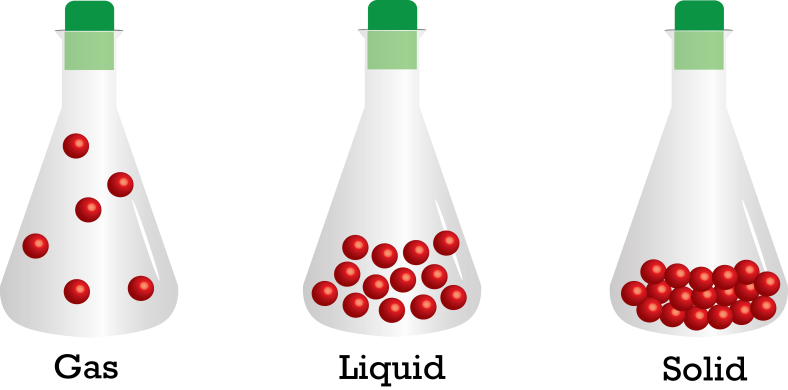 Task 16Put down your ideas about how particles in each state are arranged,the strength of attraction forces and how they move around. Answer the following in small paragraphs: 1) Explain why air is able to be compressed?  X 2) Explain why we can pour liquid and gas but not solid?  XUnderstand that density is mass per unit volume and use the formula density=mass/volume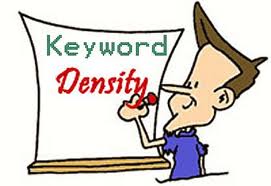 Link density to floating and sinking. Density is how much mass is packed in to a measured volume. Density tells us something about how tightly packed the particles are in a substance.  The following is a table showing the density of some substances. A substance will float in water if its density is less than the density of water; while a substance will sink in water if its density is greater than the density of water
Name two substances that will float in water. XName two substances that will sink in water. XName a substance that will sink in water but float in mercury.XLook up the average density of the human body XExplain why the man in the photograph above is able to float in the Dead Sea (in the Middle East)? XTask 17Explain why we use aluminium rather than iron to make air plane parts? XGo to the simulation at  http://phet.colorado.edu/en/simulation/density and investigate what is happening.Calculating densityIf we know the mass and the volume of a substance, we can calculate its density by using the formula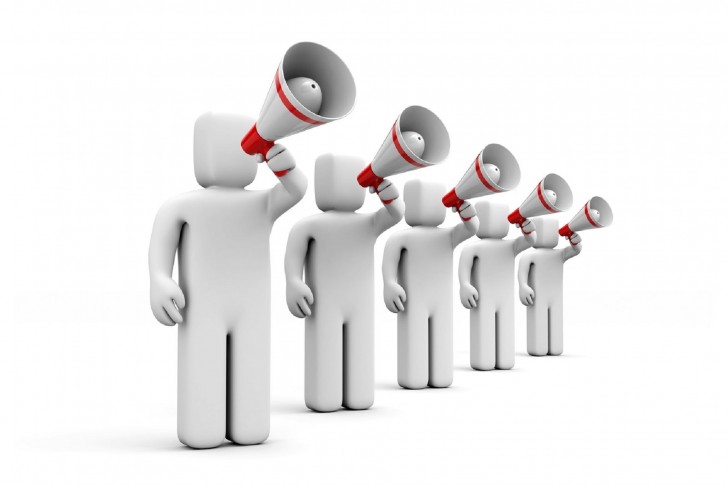 density = mass/volume 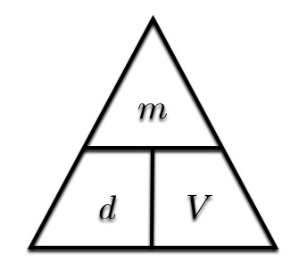 mass = density x volumevolume = mass / densityTask 18Experiment on measuring density Reference: SW9 page 41Note that 1mL = 1 cm3When you do calculations you MUST:Show the formula you are usingShow the numbers you are usingCalculate the answerGive units for the answerTask 19 If you know that a small piece of gold has a mass of 20g and a density of 19.3 g/cm3, calculate its volume.XIf you know that a small piece of aluminium has a volume of 50cm3 and a density of 19.3 g/cm3, calculate its mass.XExplain expansion and contraction as a change in density Link expansion and contraction of a substance to heating and cooling, the kinetic theory of matter and the three states of matterExpansion & ContractionReference: SW9 Pg 55Substances expand or get bigger when they are heated up. Substances contract or get smaller when they are cooled down. This property can be useful e.g. the liquid in thermometers expands and occupies more space, so the liquid rises up the thermometer.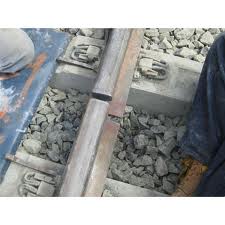 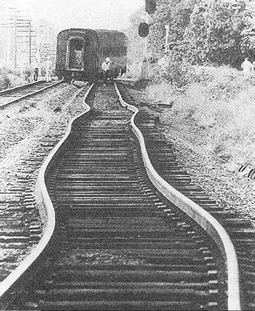 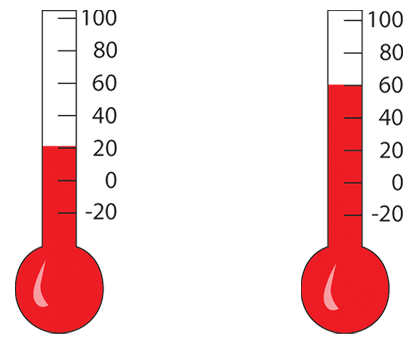 Materials expanding and contracting can also cause problems e.g. railway lines expand in the summer  heat and need special joints to stop them bending out of shape.What do the particles doWhen substances expand or contract, their particles stay the same size. It is the space between the particles that changes:The particles in a solid vibrate more when it is heated, and take up more roomThe particles in a liquid move around each other more when it is heated, and take up more room.The particles in a gas move more quickly in all directions when it is heated, and take up more room.Solids, liquids & gases all expand (get larger) when heated. When they are cooled they contract (get smaller).As a solid is heated the particles gain e and vibrate more violently and start to bump in to each other. This causes them to move further a so that they have more s, therefore the solid as a whole ex. When a solid expands, the mass stays the same, but the v increases, therefore what will happen to the density? XWhen the solid is cooled the particles lose e and vibrate more slowly. This causes them to slow down, move c together and occupy less s, therefore the solid as a whole c . When a solid contracts, the mass stays the same but the v decreases, therefore what will happen to the density? XWater is an exception !! - find out about the expansion of water. XExplain some uses and problems associated with expansion and contractionLook at the following pictures pictures – the harbour bridge (a metal bridge), a join in the structure of the harbour bridge and power lines in summer.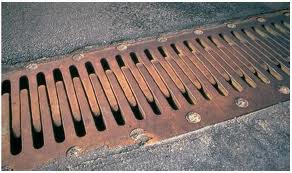 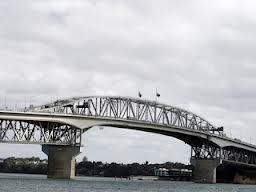 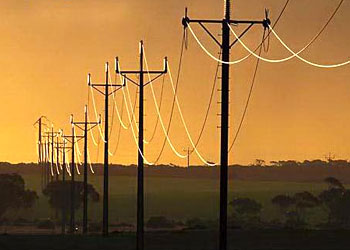 Task 20 Explain why the harbour bridge requires finger-like joins in the bridge structure. Explain what would happen in summer when it is hot and in winter when it is cold.XExplain why the power cables, which are made of metal, droop so much in summer when it is hot. Describe and explain what would happen in winter when it is cold.XKnow that different substances expand/contract at different rates   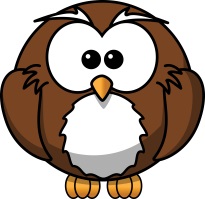 Task 21Experiment on Bimetallic strip (solid metals of different types):Take a picture and insert here and then describe and explain your observation:Experiment on ball and ring (solids):Take a picture and insert here and then describe and explain your observation:Demonstration of coloured water in a tube(liquid):Take a picture and insert here and then describe and explain your observation:Demonstration of balloon on top of flask (gas)Take a picture and insert here and then describe and explain your observation:Some interesting factsWhen liquids and gases get hot they expand, just as solids do. When heated by the same amount, liquid expands about 10 times more than solids, and gases expand about 1000 times more than liquids.Different substances expand and contract by different amount.Water is an exception, when it is heated, it expands, but when it is frozen, it also expands.All gases expand at the same rateTask 22Watch the collapsing can experiment - video http://www.youtube.com/watch?v=FjYB8hgkvOU Explain how it works - Use particle theory, including particles/ kinetic energy/forces/density.   XWatch videos about hot air balloons- video http://www.youtube.com/watch?v=Ev9xlnWseywand http://www.youtube.com/watch?v=wBAes6MMa40Explain how a hot air balloon can rise?   Use particle theory, including particles/ kinetic energy/ forces/density. X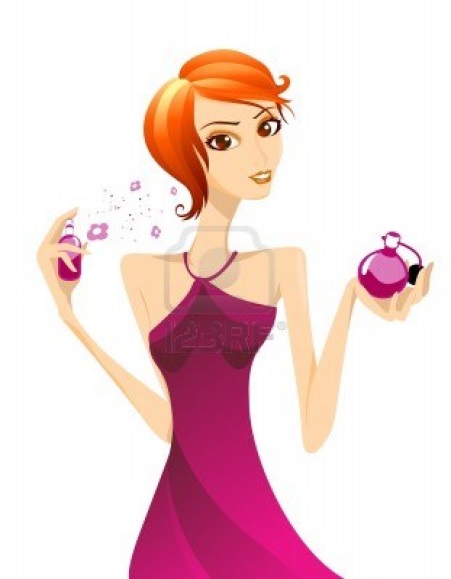 Link diffusion of a substance to the kinetic theory of matter Reference: SW Pg 53,54Task 23Definition:  Diffusion is  X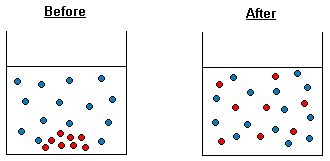 Watch  http://www.youtube.com/watch?v=VY0mZUDvbH4 and     http://www.youtube.com/watch?v=KRLNDTmBFZYDemonstration of diffusion of gases (teacher only demo , hazardous substances used)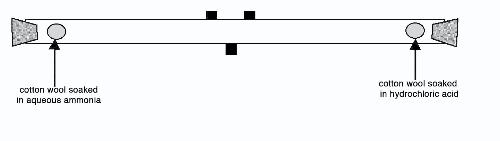 Watch  http://www.youtube.com/watch?v=S9yuoLkfI3E  and  http://www.youtube.com/watch?v=L41KhBPBymAExplain the formation of the ‘white smoke’  XWhich gas moved faster?  X    Explain your answer XDemonstration of diffusion in liquids (teacher only demo , leave for a few weeks)Place some water in a large measuring cylinder. Add about 50mL of dilute acid and some universal indicator. Leave to settle. Then drop in large crystals of sodium carbonate (washing soda) and drop in a little more acid carefully.  Leave it to settle and observe every dayTake a photograph and place it hereExplain what is happening  XTask 24Experiment to show diffusion in liquidsPlace some water in a large petri dish and let it become very still. Place a few crystals of potassium iodide at one side and a few crystals of lead nitrate on the opposite side. Watch until something happens. Take a photograph and place it here Explain what has happened. XIn biology, we get diffusion of substances through membranes – the membranes have tiny holes in them through which the substance can move. 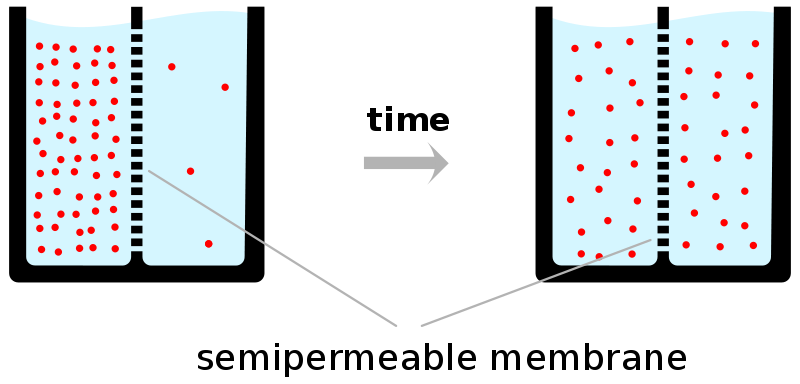 The movement of water through a semi-permeable membrane is given a special name - it is called X.Watch http://www.youtube.com/watch?v=OXCKjhE1xco  diffusion and osmosis in cellsWatch http://www.youtube.com/watch?v=wyJyDvQ6zaI to illustrate osmosis in raisinsGo to the simulation at  http://phet.colorado.edu/en/simulation/membrane-channels   and investigate what is happening.Task 25 Experiments with  Dry Ice (solid carbon dioxide)Experiment 1: Put dry ice in a balloon.Observation and explanation: XExperiment 2: Put a piece of dry ice into a film canister.Observation and explanation: XExperiment 3: Put a piece of dry ice into a beaker with a little water in it.Observation and explanation: XExperiment 4: Pour the gas from experiment 3 into another beaker and put a lit splint into it.Observation and explanation: XExperiment 5: Put some water into a beaker with a little bit of universal indicator in it along with a piece of dry ice.Observation and explanation: X.Task 26 Practising comparison explanations:Step 1: write a general statement (a topic sentence) about solids, liquids and gases.XStep 2: write a sentence or two comparing and contrasting the distance between particles.XStep 3: write a sentence or two comparing and contrasting the forces between particles.XStep 4: write a sentence or two comparing and contrasting the speed of the particles.XTask 27 Compare and contrast the difference between evaporating and boiling in a paragraph.Use a contrasting linking word from here: (whereas, even though, but, while, less than, although, unlike, yet, however, different from, whilst…)XObject nameEstimated massMeasured massCalculated volume (l x b x h)Small BookTissue boxWhite board dusterStatesofmatterPropertiesPropertiesPropertiesPropertiesPropertiesStatesofmatterCan be weighedOccupy spaceFixed shapeFixed volumeCan be compressedSolids√Liquids√Gases√Change of stateHeatingCoolingEnergy taken in or energy releasedSolid to liquidLiquid to gasLiquid to solidGas to liquidSolid to gasElementm.p.(0C)b.p. (0C)State at 250CChlorine-101-34XIodine114184XFluorine-220-188XBromine-759XStatesSolidLiquidGas Description Particles are arranged  in a regular way and are very close together. There are strong attractive forces holding the particles together in a fixed position. The particles have a small amount of energy and can only vibrate. They are unable to move freely.Time (min) 00.51.0Temp(0C)Arranged in rowsNot able to change placesSpread to fill containerTakes on the shape of the containerNot arranged in any particular wayFixed shapeExamples of Solids =Ice,Table,Pencil,Examples of Gases=Oxygen,Carbon Dioxide,Sulfur Dioxide,Move about and change placesRelatively close togetherNot held together as tightly as solidsFixed volumeCan be easily compressedParticles are far apartVery weakly held togetherParticles are held close together tightlyParticles FlowMove very fast in all directionsParticles vibrateSolid Examples of Liquids=Water,Juice,Coffee, Particles vibrateGasExamples of Liquids=Water,Juice,Coffee, PropertiesMeaningStateColour DensitySolubilityMalleabilityShape Mass           Volume Melting pointBoiling pointConductivityStateSolidLiquidGasThe arrangement of the particles (regular or irregular)distance between particles(small or large)Strength of attractive forces between particles(strong or weak)Speed of particles (fast or slow)Example in picturessubstanceDensity (g/cm3)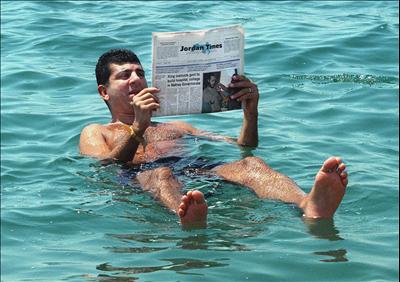 air0.0013cork0.2ice0.9water1.0aluminium2.7iron7.8lead11.3mercury13.5gold19.3ObjectMass (g)Initial volume (mL)Final volume (mL)Volume of object (mL)Density (g/cm3)pebble10.5 g10.0 mL12.6mL12.6mL-10.0mL= 2.6 mL(or 2.6 cm3)d = m/V   = 10.5/2.6   = 4.04 g/cm3XXXPictureExplanation XPictureExplanation XPictureExplanation XPictureExplanation X